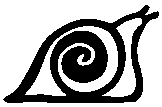 DINNER AT SERRATTOSTARTERS **AHI TUNA TARTARE "NIÇOISE"  chopped egg, capers, olives, housemade potato chips, tarragon aioli	20CALAMARI  paprika, lemon-caper rémoulade    	11    POMMES FRITES  house-cut, fried twice, garlic aioli	7STUFFED PIQUILLO PEPPERS  quinoa, grilled corn, carrots, chimayo chile oil 	8MEDITERRANEAN BLUE MUSSELS  chorizo, red peppers, onions, grilled bread, sunflower seed romesco 	15ANTIPASTI PLATTER  charcuterie, artisan cheeses, candied walnuts, olives	20CHEESE PIZZA  (add spicy Italian fennel sausage / pepperoni / finocchiona salami / lonza  $2)  	14PIZZA MARGHERITA  fresh mozzarella, tomato, garlic, basil	15PIZZA DEL GIORNO  ask your server for today's preparation	17SOUPS  SALADSSOUP DU JOUR  ask your server for today’s preparation	8 FRENCH ONION  seasoned crouton, Gruyère cheese  	9BEET  shaved fennel, orange supremes, Portland Creamery Chèvre, lemon-tarragon vinaigrette	9CAESAR  romaine lettuce, Romano cheese, ciabatta croutons  	9HOUSE  organic baby greens, candied walnuts, Gorgonzola crumbles, red wine vinaigrette  	9KALE  pine nuts, honeycrisp apple, tart cherries, Grana Padano, apple cider vinaigrette	9CAPRESE  heirloom tomatoes, fresh mozzarella, basil, extra virgin olive oil	12SPINACH  smoked Bristol Bay sockeye salmon, pickled red onion, shaved radish, buttermilk-chèvre-dill dressing	18FRESH-MADE PASTA 	RIGATONI  spicy Italian sausage, tomato, fresh mozzarella, Grana Padano, garlic, onion, basil  	16 / 24RADIATORE  pork and lamb Bolognese, shaved pecorino	16 / 24SPAGHETTI  Manila clams, white wine, garlic, chile flakes, herbed breadcrumbs	16 / 24STROZZAPRETI  prawns, broccolini, spinach, cherry tomatoes, lemon-dill cream   	16 / 24ENTRÉESROASTED ALASKAN HALIBUT  corona beans, carrots, Belgian endive, harissa, bacon vinaigrette 	 34                     **SEA SCALLOPS  roasted cauliflower, peppers, spiced chickpeas, lemon, honey-tahini yogurt	34BOUILLABAISSE  seasonal seafood, baby red potatoes, fennel, saffron, grilled bread	25**~GRILLED BEEF TENDERLOIN  fingerling potatoes, asparagus, forest mushrooms, pancetta, sauce chasseur	35**~ROASTED MUSCOVY DUCK  celery root purée, chanterelles, butternut squash, radicchio, cherry demi-glacé 	28BRAISED BEEF CHEEKS  fingerling potatoes, grilled oyster mushrooms, cabbage, carrots, pecan gremolata	30ROASTED MARY’S CHICKEN  red potatoes, roasted broccolini, grilled onions, lemon-caper butter sauce 	25~RISOTTO  forest mushrooms, leeks, Grana Padano, white truffle butter  	24FALAFEL  black garlic-beet hummus, coriander carrots, English peas, salt-roasted Chioggia beets, pistachios	21**PAINTED HILLS BURGER  brioche, white cheddar, bacon, aioli, bbq sauce, crispy onions, pommes frites  	16Chef:  Tony Meyers        Sous Chef:  Brian FenicleSerratto uses local and organic products whenever possible~Golden Chanterelle (Cantharellus formosus).  Wild mushrooms:  not an inspected product.**Consuming raw or undercooked meats, poultry, seafood, shellfish, or eggs may increase your risk of foodborne illness.Please allow a gratuity of 20% for parties of 6 or moreSerratto  •  2112 NW Kearney ST    PDX  97210    503-221-1195    Serratto.com